Ferienantrag A:Hiermit beantragen wir für die Saison 2019-20 die Nutzung unserer Sporthalle während der: (Bitte alle zutreffenden Ferien der aktuellen Saison ankreuzen)    Herbstferien        Winterferien      Osterferien     Pfingstferien     SommerferienFaxnummer: 030 769 02 771                                       Email: info@sportarge.de-    Befürwortet werden immer nur die bevorstehenden Ferien
-     Zusage erfolgt unter Vorbehalt
-     Die Sporthallen müssen in einem sauberen und ordentlichen Zustand verlassen werden.
-     Die Hausmeister tragen keine Verantwortung über die Schließung der Hallen
-     Zuteilung erfolgt durch den Bezirkssportbund in Abstimmung mit dem Schul- und Sportamt
-     Schulnutzung in den Ferien nur in Absprache mit den Vereinen.Nutzung befürwortet: 					Nutzung abgelehnt: 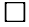           Herbstferien     Winterferien     Osterferien     Pfingstferien     SommerferienDatum:				Unterschrift Bezirkssportbund Steglitz-Zehlendorf e.V.nicht möglich 			von			bisBaumaßnahmeGrundreinigungzu spät eingereichtSonstiges: ______________________________WochentagZeitraumZeitraumSchuleVerantwortlicher AnsprechpartnerTelefon:	Telefon:	Fax:	E-Mail:  E-Mail:  E-Mail:  